Dunlop ECC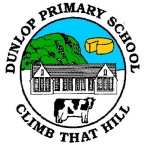 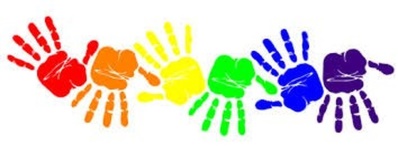  Week Sheet Information and ReflectionsWeek Beginning: 15.11.2021Dunlop ECC Week Sheet Information and ReflectionsWeek Beginning: 15.11.2021Dunlop ECC Week Sheet Information and ReflectionsWeek Beginning: 15.11.2021Monday15.11.2021Together Time: BookbugTogether Time: BookbugTuesday16.11.2021AM: P.E (we are exploring and learning to …….) Work togetherTogether Time: Rights Respecting SchoolAM: P.E (we are exploring and learning to …….) Work togetherTogether Time: Rights Respecting SchoolWednesday17.11.2021Together Time: Christmas songsTogether Time: Christmas songsThursday18.11.2021Together Time: Christmas songsTogether Time: Christmas songsFriday19.11.2021Together Time: Christmas songsTogether Time: Christmas songsReflections: Last week in Dunlop ECC During Rights Respecting Schools, we were explaining what Cop26 is to the children.  We watched a video clip about what is happening to the Earth and discussed how and why the Earth is getting hotter.  This generated a lot of conversation from the children and many of them shared their knowledge of what they knew about what is happening, such as, changes in the weather.  We discussed what we can do to save the planet and the children shared lots of ideas.  We have some very passionate children who really want to help, so we are going to mind map all our ideas and decide on what we can do to save our planet.  More information will follow, as I think we may need your help!The children have been developing their self-help skills at snack by choosing their own snack and clearing up after themselves.  Perhaps the children could help at home?We were measuring and taking turns to make our playdough.The children have been selecting their own collage materials to make their art work this week.  There has been a lot of drawing and mark making and the children have been practicing their scissor skills. We provided the children will some old video cameras and Ipads.  They have been very busy exploring these pieces of technology, taking photos and pretending to film their friends and the ladies.We practiced our ball skills at P.E and the children are learning to work together.We took part in a baking experience, where we were; measuring, mixing and taking turns.We are continuing with our ‘Author of the Term’.  This term we are going to be reading lots of Julia Donaldson books.  The children already know lots and have some particular favourites.We created paper dolls, just like the ones in The Paper Dolls story.  We have some fantastic artists who created fantastic paper dolls.We went on a park walk to collect sticks for the Stickman story, once they have dried out we are going to use them to make our own Stickman.Some children created their own zig zag story books – encouraging them to think about the beginning, middle and end of a story and providing opportunities for the children to use their imaginations to create their own story.  We have some fantastic authors among us!On Wednesday, we started to learn our Christmas songs and poems for our ECC Carolling with a difference.  We have a lot of songs to learn but, the children are doing fabulous!  I shared a Sway link last week with all the songs we will be singing, should you wish to sing them with your children.Reflections: Last week in Dunlop ECC During Rights Respecting Schools, we were explaining what Cop26 is to the children.  We watched a video clip about what is happening to the Earth and discussed how and why the Earth is getting hotter.  This generated a lot of conversation from the children and many of them shared their knowledge of what they knew about what is happening, such as, changes in the weather.  We discussed what we can do to save the planet and the children shared lots of ideas.  We have some very passionate children who really want to help, so we are going to mind map all our ideas and decide on what we can do to save our planet.  More information will follow, as I think we may need your help!The children have been developing their self-help skills at snack by choosing their own snack and clearing up after themselves.  Perhaps the children could help at home?We were measuring and taking turns to make our playdough.The children have been selecting their own collage materials to make their art work this week.  There has been a lot of drawing and mark making and the children have been practicing their scissor skills. We provided the children will some old video cameras and Ipads.  They have been very busy exploring these pieces of technology, taking photos and pretending to film their friends and the ladies.We practiced our ball skills at P.E and the children are learning to work together.We took part in a baking experience, where we were; measuring, mixing and taking turns.We are continuing with our ‘Author of the Term’.  This term we are going to be reading lots of Julia Donaldson books.  The children already know lots and have some particular favourites.We created paper dolls, just like the ones in The Paper Dolls story.  We have some fantastic artists who created fantastic paper dolls.We went on a park walk to collect sticks for the Stickman story, once they have dried out we are going to use them to make our own Stickman.Some children created their own zig zag story books – encouraging them to think about the beginning, middle and end of a story and providing opportunities for the children to use their imaginations to create their own story.  We have some fantastic authors among us!On Wednesday, we started to learn our Christmas songs and poems for our ECC Carolling with a difference.  We have a lot of songs to learn but, the children are doing fabulous!  I shared a Sway link last week with all the songs we will be singing, should you wish to sing them with your children.Reflections: Last week in Dunlop ECC During Rights Respecting Schools, we were explaining what Cop26 is to the children.  We watched a video clip about what is happening to the Earth and discussed how and why the Earth is getting hotter.  This generated a lot of conversation from the children and many of them shared their knowledge of what they knew about what is happening, such as, changes in the weather.  We discussed what we can do to save the planet and the children shared lots of ideas.  We have some very passionate children who really want to help, so we are going to mind map all our ideas and decide on what we can do to save our planet.  More information will follow, as I think we may need your help!The children have been developing their self-help skills at snack by choosing their own snack and clearing up after themselves.  Perhaps the children could help at home?We were measuring and taking turns to make our playdough.The children have been selecting their own collage materials to make their art work this week.  There has been a lot of drawing and mark making and the children have been practicing their scissor skills. We provided the children will some old video cameras and Ipads.  They have been very busy exploring these pieces of technology, taking photos and pretending to film their friends and the ladies.We practiced our ball skills at P.E and the children are learning to work together.We took part in a baking experience, where we were; measuring, mixing and taking turns.We are continuing with our ‘Author of the Term’.  This term we are going to be reading lots of Julia Donaldson books.  The children already know lots and have some particular favourites.We created paper dolls, just like the ones in The Paper Dolls story.  We have some fantastic artists who created fantastic paper dolls.We went on a park walk to collect sticks for the Stickman story, once they have dried out we are going to use them to make our own Stickman.Some children created their own zig zag story books – encouraging them to think about the beginning, middle and end of a story and providing opportunities for the children to use their imaginations to create their own story.  We have some fantastic authors among us!On Wednesday, we started to learn our Christmas songs and poems for our ECC Carolling with a difference.  We have a lot of songs to learn but, the children are doing fabulous!  I shared a Sway link last week with all the songs we will be singing, should you wish to sing them with your children.Linked Home LearningLinked Home LearningLinked Home LearningHome Learning LiteracyAs it is Scottish book week and our Author of the term is Julia Donaldson, I have shared the link for The Gruffalo in Scots for you to enjoy!https://forms.office.com/r/p5wAA57ehiHome Learning LiteracyAs it is Scottish book week and our Author of the term is Julia Donaldson, I have shared the link for The Gruffalo in Scots for you to enjoy!https://forms.office.com/r/p5wAA57ehiHome Learning Numeracy/MathsAny Other Information If you have not sent a bag with a change of clothes and wellies in with your child yet, can you please do so ASAP.As we have P.E every Tuesday, please dress your child in trainers and clothes suitable for exercise, this will will enable your child  to be able to move comfortably.Can you help?We are looking for donations to help us extend the children’s learning.  If you have any of the following, please hand them into the ECCMaterial: we are looking for light coloured cotton sheets, pillow cases, t-shirts, shirts for the children to take part in experiences using natural dye.Small world: Toy diggers, dolls house, people and dolls house furniture, small toy cars, animals, dinosaurs.  If you have any other small world toys not listed that you think we may like please ask us. Old electricals such as; dvd players, sky/virgin boxes, computers, cameras, telephones, mobile phones, typewritersWe are also looking for wood and nails, for the children to build models using real tools.Milk/Juice bottle topsWe appreciate this is a lengthy begging request, however, we are always surprised and delighted with what is given to us when we make these requests.  We are always open to rehoming items, preferably from the real world and not plastic, but if you have anything you think we’d make us of, please ask us and we will let you know.Any Other Information If you have not sent a bag with a change of clothes and wellies in with your child yet, can you please do so ASAP.As we have P.E every Tuesday, please dress your child in trainers and clothes suitable for exercise, this will will enable your child  to be able to move comfortably.Can you help?We are looking for donations to help us extend the children’s learning.  If you have any of the following, please hand them into the ECCMaterial: we are looking for light coloured cotton sheets, pillow cases, t-shirts, shirts for the children to take part in experiences using natural dye.Small world: Toy diggers, dolls house, people and dolls house furniture, small toy cars, animals, dinosaurs.  If you have any other small world toys not listed that you think we may like please ask us. Old electricals such as; dvd players, sky/virgin boxes, computers, cameras, telephones, mobile phones, typewritersWe are also looking for wood and nails, for the children to build models using real tools.Milk/Juice bottle topsWe appreciate this is a lengthy begging request, however, we are always surprised and delighted with what is given to us when we make these requests.  We are always open to rehoming items, preferably from the real world and not plastic, but if you have anything you think we’d make us of, please ask us and we will let you know.Any Other Information If you have not sent a bag with a change of clothes and wellies in with your child yet, can you please do so ASAP.As we have P.E every Tuesday, please dress your child in trainers and clothes suitable for exercise, this will will enable your child  to be able to move comfortably.Can you help?We are looking for donations to help us extend the children’s learning.  If you have any of the following, please hand them into the ECCMaterial: we are looking for light coloured cotton sheets, pillow cases, t-shirts, shirts for the children to take part in experiences using natural dye.Small world: Toy diggers, dolls house, people and dolls house furniture, small toy cars, animals, dinosaurs.  If you have any other small world toys not listed that you think we may like please ask us. Old electricals such as; dvd players, sky/virgin boxes, computers, cameras, telephones, mobile phones, typewritersWe are also looking for wood and nails, for the children to build models using real tools.Milk/Juice bottle topsWe appreciate this is a lengthy begging request, however, we are always surprised and delighted with what is given to us when we make these requests.  We are always open to rehoming items, preferably from the real world and not plastic, but if you have anything you think we’d make us of, please ask us and we will let you know.